   MUNICIPAL DE ARARAQUARA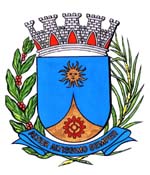     2621/15.:  EDIO LOPES:DEFERIDAAraraquara, _________________                    _________________Indico ao  , a  de     o departamento competente, no  de proceder com urgência a instalação de semáforos e sinalização de solo  na Avenida Sete de Setembro, cruzamento da Rua Voluntários da Pátria, no Centro desta cidade.Convém destacar que no referido cruzamento, a travessia por pedestre e veículos é prejudicada devido ao trânsito intenso, principalmente nos considerados horários de pico, proporcionando assim a necessidade da instalação de semáforos e sinalização de solo no local. Vale ressaltar ainda que a reivindicação foi levada ao gabinete por comerciantes e usuários das vias em questão, impulsionados pelo grande numero de acidentes ocorridos no local.Araraquara, 18 de Novembro de 2015.EDIO LOPESVereador